 Klub důchodců pořádá dne 4.4. 2023 v úterý od 14 hod velikonoční zábavu.K tanci a poslechu zahraje Sahula a spol. 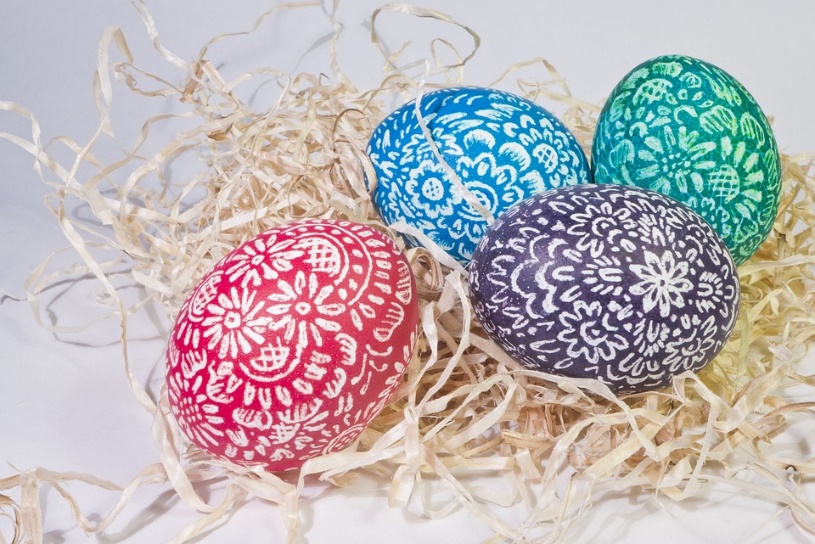 Vstupné 50 Kč.Občerstvení zajištěno.Srdečně vás všechny zveme!